文書番号　　第　　　号令和　　年　　月　　日厚生労働省保険局保険課長　殿組合名称　　　　　　　　　　　　　　理事長氏名　　　　　　　　　　　　　　令和４年度高齢者医療運営円滑化等補助金における「成果連動型民間委託契約方式保険事業（国庫債務負担行為分）」の実施に係る申請標記について、別紙のとおり申請します。【基本情報】１．申請者２．連絡先３．健康保険組合基本情報①注１）令和４年３月末時点における数値を記載してください。注２）令和４年３月１日時点における数値を記載してください。注３）令和３年度決算見込みの数値を記載してください。健康保険組合基本情報②現在（令和４年３月末）の職員数を記載してください。なお、当該保健事業に従事する職員数のみを記載してください。【事業計画】１．事業内容について1.1　事業概要現在想定している令和４年度に実施する成果報酬型事業の概要について、記入すること。①は、事業区分は以下より選択することA)	特定健診・保健指導B)	生活・運動習慣改善C)	受診勧奨・重症化予防D)	上手な医療のかかり方E)	包括型（複数種類の保健事業を包括したもの）F)	その他（上記のいずれにも該当しないもの）②は、事業の概要を端的に表現し、分かりやすいものにすること。③は、この補助金を受けて行う事業の目的を詳細に記入すること。④は、実施事業について、その具体的な計画を詳細に記入すること。1.2　上記について、事業内容や事業の必要性等が分かる資料（任意様式、Ａ４横、パワーポイント等２枚以内）を添付してください。1.2　年間スケジュール表（記入上の留意事項）上記に事業の実施スケジュール予定を記入してください。健保組合と委託事業者との打合せの実施時期は必ず記入してください。複数年度の事業の場合、スケジュール表を追加して記載をしてください。２．健保組合と民間委託事業者等の役割　※担当者が複数関わる場合は、各担当者の役割を明確にしてください。2.1.1　本事業における健保組合の責任者及び役割2.1.2　本事業における民間委託事業者の責任者及び役割2.1.3　本事業におけるその他実施主体の責任者及び役割（該当者がいる場合のみ記入）2.2　民間事業者に委託する内容と金額がわかる見積書を添付してください。複数の事業者に委託する場合は、委託する事業者ごとに見積書を添付してください。３．成果指標の設定及び報酬の支払条件　※複数の成果指標を設定する場合は、指標ごとにこの用紙を作成してください。　※第三者評価機関を設置して、事業実施期間中に成果指標及び報酬の支払条件を確定する場合については、公募申請時点では予定で差し支えない。3.1　成果指標について記載してください。事業完了の翌年度５月中に報告書を提出することに留意すること（複数年度事業の場合には、経過報告も含め各年度の翌年度５月中に報告書を提出すること）3.2　成果指標に連動した報酬の支払条件を記載してください。3.3　目標値の根拠を記載してください。（例：令和２年度実績、季節変動が予想される指標であれば事業実施期間を踏まえた季節変動の折り込み方等）3.4　通常の支払条件の設定根拠を記載してください。（例：令和３年度以前における事業費の単価との比較、基礎分の金額・割合の考え方、医療費適正化効果等）４．ロジックモデル本事業のロジックモデルをＡ４・１枚で添付してください。ロジックモデルは、インプット／活動／アウトプット／アウトカム（短期・中期・最終）の構成とします。（ロジックモデルの例）インプット　 　　　活動　　　　アウトプット　　　アウトカム（短期・中期・最終）成果指標は、必ずしも最終アウトカム（医療費適正化効果、医療費以外の費用削減効果、健康効果等）に限定する必要は無いが、その他の中間指標（アウトプット指標）を成果指標とする場合には、最終アウトカムまでを見据えたロジックモデル上の位置づけを明確にする。加えて、当該成果指標以降の最終アウトカムまでのロジックについても、既に科学的に検証されているロジックや、当該事業以降に検証を予定するロジック等も含めて記載することが望ましい。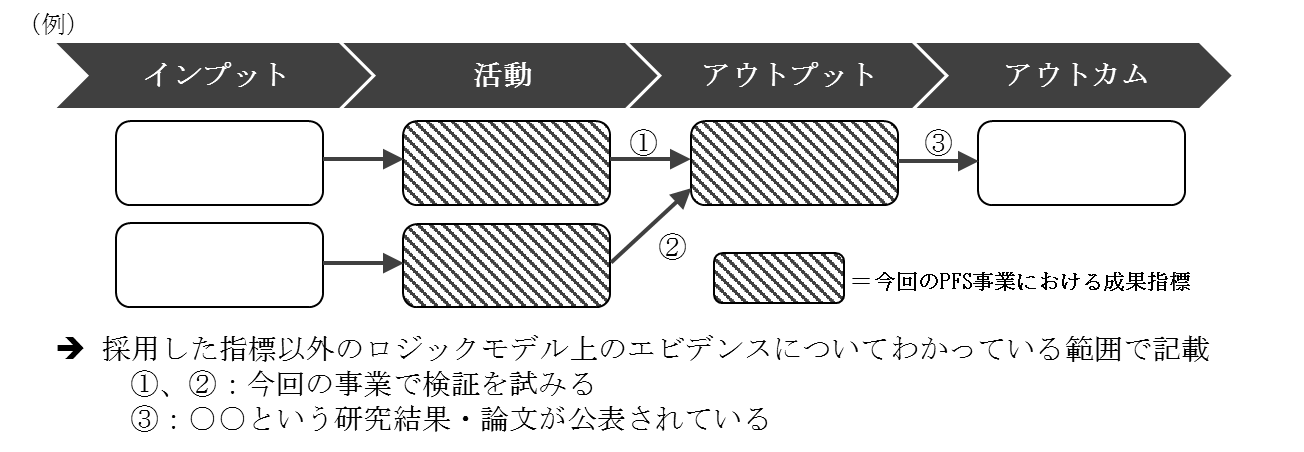 ５. 支出予定額内訳本事業に要する支出予定を記載してください。（記入上の留意事項）消費税を計上している場合は、課税対象経費の後尾に「※」を記載すること。なお、支出予定額の合計は税込とすること。成果連動分は達成度が最高の場合の額を記載し、参考で最低の場合の額も補記すること。合計額に占める成果連動分の割合について、成果指標の達成度が最高の場合と最低の場合の支払額の差が、達成度が最高の場合の総事業費の２割以上となるように設定すること。健康保険組合名所 在 地〒○○○－○○○○　○○県○○市○○町○－○－○理事長氏名事務連絡
担 当 者部署・役職名事務連絡
担 当 者TEL：○○－○○○○－○○○○事務連絡
担 当 者連絡先FAX：○○－○○○○－○○○○E-mail：被保険者数注１被保険者数注１○○人○○人特例退職被保険者数（再掲）○○人○○人任意継続被保険者数（再掲）○○人○○人被扶養者数注１被扶養者数注１○○人○○人総加入者数注１総加入者数注１○○人○○人前期高齢者数（再掲）注１前期高齢者数（再掲）注１○○人○○人業　　態注１業　　態注１保険料率注２保険料率注２一般保険料率調整保険料率負担割合事 業 主○/1000○/1000負担割合被保険者○/1000○/1000負担割合計○/1000○/1000平均標準報酬月額注１平均標準報酬月額注１○○円○○円保健事業費(a) 注３保健事業費(a) 注３○○千円○○千円経常支出合計(b) 注３経常支出合計(b) 注３○○千円○○千円（a÷b×100）注３（a÷b×100）注３○％○％常勤職員数注１常勤職員数注１○人○人○人○人医療専門職（再掲）医師保健師（看護師含む）管理栄養士その他医療専門職（再掲）○人○人○人○人非常勤職員数注１非常勤職員数注１○人○人○人○人医療専門職（再掲）医師保健師（看護師含む）管理栄養士その他医療専門職（再掲）○人○人○人○人事業区分事業名事業実施の目的＜健康課題や事業実施する上での課題＞事業実施の目的＜本事業の目的＞事業内容事業実施予定期間令和 　年　 月　 日　から　令和　　 年　 月　 日まで令和４年４月５月６月７月８月９月事業実施内容１０月１１月１２月令和５年１月２月３月事業実施内容役    職氏　　名本事業への時間配分本事業実施期間中における全業務時間のうち本業務に割く時間配分率：○％役    割電話番号メールアドレス所属・役職氏　　名本事業への時間配分本事業実施期間中における全業務時間のうち本業務に割く時間配分率：○％役    割実績・体制等※別途資料の添付でも可電話番号メールアドレス所属・役職氏　　名本事業への時間配分本事業実施期間中における全業務時間のうち本業務に割く時間配分率：○％役    割電話番号メールアドレス成果指標名指標の定義指標の採用理由指標の計算方法対象データデータ入手方法目標値評価時期通常の支払条件外部要因による甚大な影響が生じた場合の支払条件経 費 区 分支出予定額（千円）支出予定額（千円）支出予定額（千円）支出予定額（千円）積算内訳＜成果連動分＞〇令和４年度〇令和５年度〇令和６年度小　　　計＜基礎分＞〇令和４年度〇令和５年度〇令和６年度　小　　　計合　　　計合計額に占める成果連動分の割合　○○％